MINISTERIO DE JUSTICIA Y SEGURIDAD PÚBLICA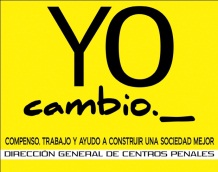 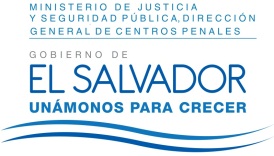 DIRECCIÓN GENERAL DE CENTROS PENALESUNIDAD DE ACCESO A LA INFORMACIÓN PÚBLICA7ª Avenida Norte y Pasaje N° 3 Urbanización Santa Adela Casa N° 1 Sn. Salv.Tel. 2527-8700Vista la solicitud de XXXXXXXXXXXXXXXXXXXXX, con Carne de Residencia salvadoreña CA-4 bajo Número de Identificación Migratorio XXXXXXXXXXXXXXXX XXXXXXX, quien solicita:“1. Número de mujeres presas por aborto y por homicidio agravado en perjuicio de su recién nacido o víctima de 0 años, edades actuales y fecha de ingreso al penal.”Con el fin de dar cumplimiento a lo solicitado, conforme a los Arts. 1, 2, 3 Lit. a, b, j. Art. 4 Lit. a, b, c, d, e, f, g.  y Artículos 24, 65, 69, 71 y 72 de la Ley de Acceso a la Información Pública, la suscrita RESUELVE: Conceder el acceso a la información solicitada, recibida en esta Unidad por la Unidad Administrativa correspondiente, a tal efecto se informa que el número de mujeres privadas de libertad por aborto y por homicidio agravado en perjuicio de su recién nacido o víctima de 0 años, según edades actuales y fecha de ingreso a un Centro Penitenciario, es conforme al detalle siguiente:No omito manifestar que los datos proporcionados en cuanto a privados de libertad son cambiantes constantemente según resoluciones judiciales que los diferentes Juzgados y Tribunales del país nos notifican a fin de ejecutar en estricto cumplimiento.Queda expedito el derecho de la persona solicitante de proceder conforme a lo establecido en el art. 82 de la Ley de Acceso a la Información Pública.San Salvador, a las nueve horas con cincuenta minutos del día veintitrés de noviembre de dos mil quince.Licda. Marlene Janeth Cardona AndradeOficial de InformaciónMJCA/dr								             Ref. Solicitud UAIP/OIR/191/2015HOMICIDIO AGRAVADO DE RECIÉN NACIDOHOMICIDIO AGRAVADO DE RECIÉN NACIDOHOMICIDIO AGRAVADO DE RECIÉN NACIDOHOMICIDIO AGRAVADO DE RECIÉN NACIDOHOMICIDIO AGRAVADO DE RECIÉN NACIDOIngreso al Centro PenitenciarioEdadesEdadesEdadesTotalIngreso al Centro Penitenciario18 a 25 años25 a 35 años36 a 45 añosTotal200301012004010120060022200701012008020220090202201004042011050520120505201341052014310420151269TOTALES825841ABORTOEDADES ACTUALESFECHA DE INGRESO ALCENTRO PENITENCIARIO226 años2009224 años2010